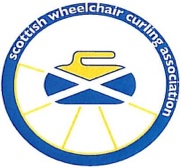 NATIONAL WHEELCHAIR PAIRS CHAMPIONSHIP 202127th -28th NOVEMBER 2021KINROSS ICE RINKENTRY FEE				£60 per curler (£120 total) inclusive of lunch both daysCLOSING DATE FOR ENTRIES         	 Friday 24th September 2021Please complete either A or B .---------------------------------------------------------------------------------------------------------------------------A        We wish to enter the National Wheelchair Pairs Championships 2021.Skip		_______________________  	Lead	______________________Email		_______________________	Tel	_______________________ENTRY FEE 	£120 (to be paid with entry)Please confirm you will be taking lunch and notify us of any dietary requirements B         I wish to enter the National Wheelchair Pairs Championships 2021.  I require a partner. Note:	Single entries will be treated as ReservesName   _______________________  		Club______________________Email	________________________		Tel	________________________Preferred position (please tick)      Skip___	Lead___ENTRY FEE 	£60 (to be paid if included in the draw)Please confirm you will be taking lunch and notify us of any dietary requirements Completed entry form along with the appropriate NON REFUNDABLE entry fee (cheques payable to SWCA) should be sent to:Treasurer: Rosemary Lenton , 8 Makbrar Wynd , Dumfries, DG1 4XD.Note:  Entry fee will not be refunded after the closing date for entries, due to payment for ice which will be due to Ice Rink